Верховный Суд Российской ФедерацииФГБОУВО«Российский государственныйуниверситет правосудия»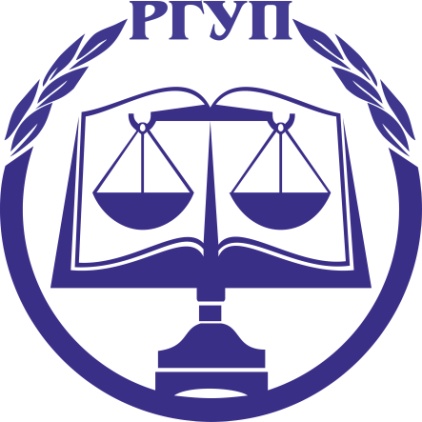 ХVIII ЕЖЕГОДНАЯ МЕЖДУНАРОДНАЯ СТУДЕНЧЕСКАЯ НАУЧНО-ПРАКТИЧЕСКАЯКОНФЕРЕНЦИЯ «Право и суд в современном мире»на тему:«Толкование и конкретизация права: проблемы теории и практики»14-15 марта 2019 г. Информационное письмоУважаемые коллеги!Приглашаем Вас принять участие в XVIII Ежегодной международной студенческой научно-практической конференции «Право и суд в современном мире» на тему «Толкование и конкретизация права: проблемы теории и практики», которая состоится 14-15 марта 2019 года в Российском государственном университете правосудия. К участию в конференции приглашаются студенты бакалавриата, специалитета и магистратуры. Работа конференции будет организована по следующим секциям:Толкование и конкретизация права: проблемы теории и практики;Толкование и конкретизация права в истории учений о праве и государстве; История права и государства;Толкование и конкретизация Конституции Российской Федерации;Толкование Конституции Конституционным Судом Российской Федерации;Толкование и конкретизация принципов и норм права, регулирующих осуществление и защиту гражданских прав;Толкование и конкретизация принципов и норм права, регулирующих обязательственные отношения;Толкование и конкретизация принципов и норм права, регулирующих отношения в сфере корпоративного управления и несостоятельности;Толкование и конкретизация принципов и норм права, регулирующих отношения в сфере примирительного посредничества;Толкование и конкретизация принципов и норм права, регулирующих семейные и жилищные отношения;Толкование и конкретизация принципов и норм права, определяющих правовой режим объектов гражданских прав в условиях цифровой экономики;Толкование и конкретизация принципов и норм права, регулирующих наследование;Практические и теоретические проблемы конкретизации и толкования финансового, бюджетного, налогового, банковского и антимонопольного права;Проблемы толкования и конкретизации трудового права и права социального обеспечения; Толкование и конкретизация принципов и норм экологического и земельного права;Проблемы теории и практики применения уголовного закона;Толкование и применение норм уголовно-процессуального права в ходе производства по уголовным делам;Толкование и конкретизация норм международного права;Организация судебной деятельности в современных условиях;Значение толкования и конкретизации права в криминалистической и судебно-экспертной деятельности;Информационное право;Проблемы административного права и процесса;Толкование и конкретизация цивилистических процессуальных прав;Толкование и конкретизация норм военного права;Толкование и конкретизация экономического права;Философские аспекты толкования и конкретизации права;Правовое поле цифровизации экономики: проблемы и решения.Оргкомитет конференции оставляет за собой право изменять названия и количество секций в зависимости от тематики и количества присланных работ.Рабочий язык конференции – русский. Для участия в секциях конференции необходимо в срок до 14 февраля 2019 г. (включительно) зарегистрироваться (выслать письмом на        conference-rsuj@mail.ru  доклад в форме статьи и рецензию научного руководителя; указав в тексте письма ФИО участника и название выбранной секции).Также в случае наличия сопровождающего необходимо указать в электронном письме его полное ФИО и должность, занимаемую им в образовательной организации, чтобы обеспечить его проход через пропускную систему Университета.Ссылка на электронную регистрацию (обязательно): https://docs.google.com/forms/d/1fdjOsnCMgKwkOf_uep418Zs-8YIQQhO5-o4l2SH_tdk/editПо итогам работы конференции издательством РГУП будет издан сборник научных работ. Публикации будут подлежать работы, защищенные в ходе работы конференции и соответствующие требованиям научности и самостоятельности. Требования к публикации статей (образец оформления в Приложении № 2): объем статьи не должен превышать 7 страниц формата А4; тип файла – документ MSWord (формат файла .doc или .docx); шрифт – TimesNewRoman, кегль – 14 (в сносках – 12); поля по 2 см.; интервал – 1,5; выравнивание – по ширине страницы (кроме данных об авторе и заголовка). Сноски – постраничные, в соответствии с требованиями библиографического описания. Текст должен быть оригинальным, не содержать встроенных стилей и отсканированных или добавленных из web-документов элементов. Схемы и таблицы включаются в текст. ФИО, наименование высшего учебного заведения и курс обучения следует указывать в верхнем правом углу первой страницы работы.Оргкомитет организует конкурсный отбор докладов.Основными критериями отбора являются оригинальность и актуальность высказываемых идей, научный уровень и практическая значимость рассматриваемой проблемы, самостоятельность и научный стиль в изложении материалов, их соответствие тематике конференции, то есть тема доклада должна непосредственно быть связана с рассмотрением проблем толкования и конкретизации права, вопросов дифференциации толкования и конкретизации права в теории и практике.Обращаем Ваше внимание, что доклады всех участников проверяются на наличие плагиата. При выявлении некорректных заимствований работа участника не допускается к конкурсному отбору. Оргкомитет оставляет за собой право не указывать причины отказа в участии.Студенты, чьи доклады будут присланы до 14 февраля и отобраны для участия в конференции, получат приглашение для участия до 26 февраля 2019 г.Оплата проезда, проживания и питания участников (кроме кофе-брейков во время работы конференции) – за счет отправляющей стороны. Координатор оргкомитета конференции: Ефимов Анатолий Викторович – преподаватель кафедры гражданского права, заместитель декана факультета подготовки специалистов для судебной системы очной формы обучения по организации НИРС.Телефон: 8(968)858-09-02.Контактные данные для оперативной связи по вопросам конференции:СНО Российского государственного университета правосудия тел.: 8 (499) 332- 53-91. E-mail: sno@rsuj.ruПредседатель СНО – Далгатов Магомед (тел.: 8(925)026-42-07; адрес электронной почты: dalgatov97@list.ru);По вопросам встречи и сопровождения с вокзала – Суздаль София (адрес электронной почты: sony_syzdal@mail.ru);По вопросам работы координаторов – Качалов Егор (адрес электронной почты: kachalov.eg@yandex.ru).Адрес Российского государственного университета правосудия: Российская Федерация, 117418, г. Москва, Новочеремушкинская ул., д.69.Уважаемые коллеги!В дни подготовки и проведения конференции оргкомитет работает с большим количеством входящей корреспонденции, от четкого соблюдения указанных требований по оформлению заявок будет зависеть соблюдение оргкомитетом заявленных сроков для отправки приглашений и составления программы конференции.ПРИЛОЖЕНИЕ № 1ПРЕДВАРИТЕЛЬНАЯ ПРОГРАММА ХVIII ЕЖЕГОДНОЙ МЕЖДУНАРОДНОЙ СТУДЕНЧЕСКОЙ НАУЧНО-ПРАКТИЧЕСКОЙ КОНФЕРЕНЦИИ «ПРАВО И СУД В СОВРЕМЕННОМ МИРЕ»14 марта 2019 г.09.00 – 10.00 – Регистрация участников конференции в холле первого этажа10.00 – 11.00 – Торжественное открытие конференции, пленарное заседание 11.20 – 12.00 – Перерыв на обед12.00 – 16.00 – Секционные заседания (часть первая)16.00 – 16.30 – Перерыв16.30 – 18.00 – Секционные заседания (часть вторая), продолжение18.00 – Экскурсия по г. Москве (бесплатно для желающих участников конференции)15 марта 2019 г.10.00 – 16.00 – Секционные заседания, мастер-классы и круглые столы16.00 – 18.00 – Награждение и торжественное закрытие конференцииПРИЛОЖЕНИЕ № 2Пример оформления статьиИванов Александр АлександровичФГБОУВО «Российский государственный университет правосудия»студент 4 курса Применение судами принципа устности судебного разбирательстваГПК РФ уже неоднократно претерпевал изменения, связанные с быстрым темпом развития нашей страны. В литературе подчеркивается, что нормы ГПК РФ отражают изменения, происходящие в общественной жизни, а также «непосредственно связаны с нормами материального права».